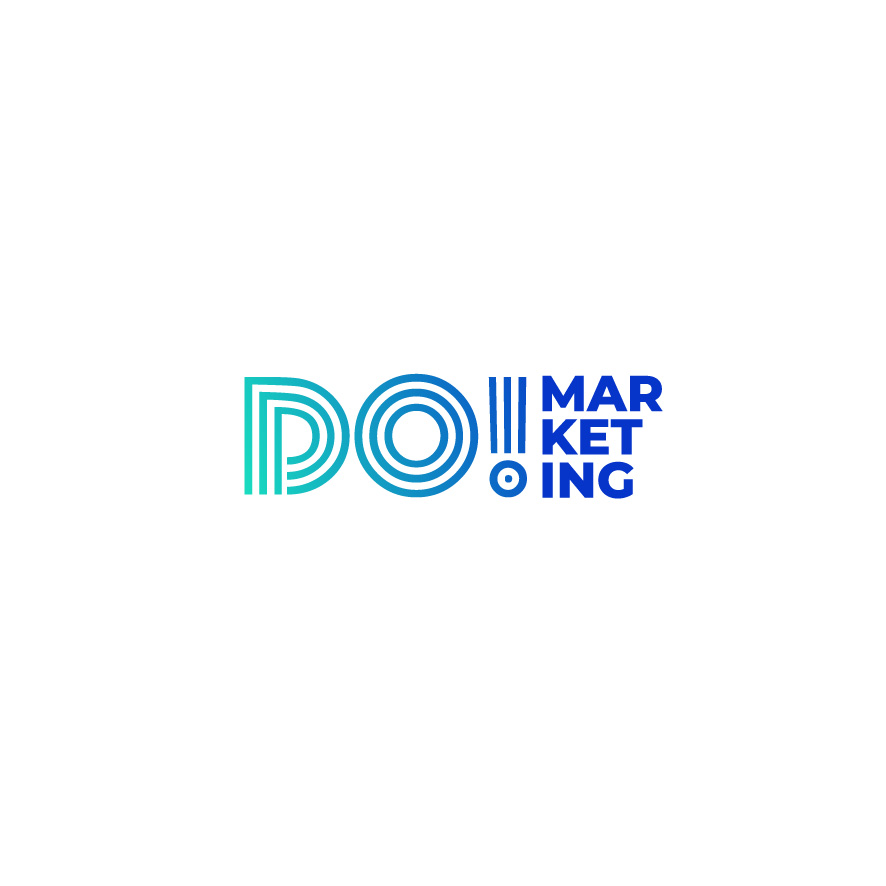 Ideális vásárló sablonHaladj végig az alábbi lépéseken és kész lesz az ideális vásárlód legfontosabb jellemzőit tartalmazó dokumentumod:Adj nevet a dokumentumnak: „Termék neve + ideális vevője”Termékenként / szolgáltatásonként eltérő lehet az ideális vásárlód, ezért azt javaslom, a terméket / szolgáltatást is mindenképp képzeld magad elé.Adj nevet az ideális vevő sablonnak. Egy terméknek több ideális vevő típusa is lehet, tehát e doksiban több ideális vevőt is kidolgozhatsz.Dolgozd ki a csontváz és a szív és lélek részeket és készen vagy .Ettől lesz majd élettel teli, szinte hús-vér módon megfogható a sablonod.1. Ide jön a terméked / szolgáltatásod neve + ideális vevőjePéldául: 
„A DO! marketing Közösség ideális vevője”2. Ide írd be a képzeletbeli ideális vevő nevétPéldául „Frissen szült Franciska”, ha az esetedben a nem régiben gyermeket szült nők a célcsoport.-----------INNENTŐL KEZDŐDIK AZ IDEÁLIS VEVŐ „CSONTVÁZ” RÉSZE-------------Ebben a részben relatív száraz, konkrét adatokat szedünk össze. Ezekre mindenképp szükség lesz.NévÉletkorlakhelycsaládi állapotgyerekek száma, életkorafoglalkozás típusairodai számítógépes munkakönnyű fizikai munkanehéz fizikai munkamunkahely kategóriájamultikisvállalkozássaját vállalkozásotthon vanhavi átlag jövedelmetanulmányaikiben és miben bízik, akár véleményvezér, akár termék szinten?újságok, könyvek amiket olvasrendezvény, amikre jártermékek, amiket használvéleményvezérek, akiket követ és akiknek ad a szavára a témádbanközösségeiahova tartozik, aminek a része-----------ITT VAN VÉGE A „CSONTVÁZ” RÉSZNEK------------------------INNENTŐL KEZDŐDIK AZ IDEÁLIS VEVŐ „SZÍV ÉS LÉLEK” RÉSZE-------------Mi a probléma / vágy?...Mi az eredmény, mi az érték?...Mik a kihívások, félelmek, gátak a témádban?...-----------ITT VAN VÉGE A „SZÍV ÉS LÉLEK” RÉSZNEK-------------